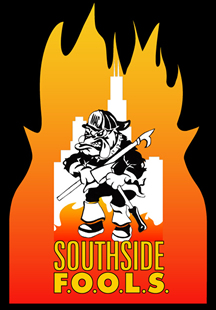 Southside F.O.O.L.S. Meeting MinutesOctober 13, 2016Called to Order - 1900 hrs. LODD Roll CallNew Members (2nd meeting)Rich McDonaldMinutesReviewed. Motion to accept- Grady 2nd Johnson.  Motion approved.Treasure’s ReportPresident DiNicola gave report. Ending Balance: -$13,002.45. Motion to accept- McCastland 2nd Bednarek.  Motion approved.President’s Report – DiNicolaFF Behavioral health fundraiser RecapRaised about $3K in just 3 hours!Sincere thanks to all who helped, especially Brie and Becky.St Florian SymposiumBrother DeGryse gives full report of symposium’s success and thanks the group for their support.Dues- Please pay them ASAP!FOTY- Have received nominations. Executive Board to review.FOTY GatheringNovember 10, 2016Please RSVP to Brother Tsokolas (ATSOKOLAS@yahoo.com)Vice President’s Report-ScottRonald McDonald House – Report made by Brother KraftReports working with new point of contact for 2017 dates. Motion made by Scott, 2nd by Tsokolas for $200 Gift Certificate for Sue of the Ronald McDonald House for meals during her illness.I.T.- Report made by Brother Bednarek.  Dues can be paid onlineHope Hospital- Report made by Brother Johnson. Upcoming visits: October 25, 2016 10AM.If interested, Joe can be contacted at jjofd49@sbcglobal.net  1st trustee- No report. But President DiNicola asks for training ideas for 2017.2nd trustee- No report.Sergeant Of Arms- Brother Tsokolas gives report on FOTY/Holiday Party as well FOTY shield.Old Business- NoneNew Business- Brother McCastland asks about reconstituting the fundraising committee. Stresses the importance of outreach to other local FOOLS groups, especially given our upcoming fundraiser in February. President DiNicola to follow-upGood of the Order – Brother Bednarek gives report from the International FOOLS including updates on: FOOLS talk radio Chapter dues, Chapter President’s meetingsNext years FOOLS convention – San Antonio, TX.HTH:   $134Training: Brother Berg gives a presentation on use/benefits/risks of social media.Motion to Adjourn – Brother Loeb, 2nd by Johnson. Meeting ended at approximately 2030hrsRespectfully Submitted,VP Brian R. Scott